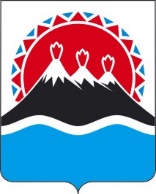 П О С Т А Н О В Л Е Н И ЕПРАВИТЕЛЬСТВАКАМЧАТСКОГО КРАЯг. Петропавловск-КамчатскийПРАВИТЕЛЬСТВО ПОСТАНОВЛЯЕТ:1. В части 3 постановления Правительства Камчатского края от 27.12.2012 № 634-П «Об установлении расходных обязательств Камчатского края по предоставлению ежемесячной социальной выплаты неработающим пенсионерам, проживающим на территории Корякского округа» слова 
«26 030,0 рублей» заменить словами «27 233,0 рубля».2. Настоящее Постановление вступает в силу после дня его официального опубликования и распространяется на правоотношения, возникшие с 01 января 2023 года.[Дата регистрации]№[Номер документа]О внесении изменения в часть 3 постановления Правительства Камчатского края от27.12.2012 
№ 634-П «Об установлении расходных обязательств Камчатского края по предоставлению ежемесячной социальной выплаты неработающим пенсионерам, проживающим на территории Корякского округа» Председатель Правительства – Первый вице-губернатор Камчатского края[горизонтальный штамп подписи 1]Чекин Е.А.